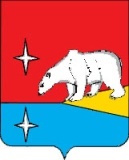 СОВЕТ  ДЕПУТАТОВ ГОРОДСКОГО ОКРУГА ЭГВЕКИНОТР  Е  Ш  Е  Н  И  ЕОб утверждении   Положения о  комиссии по делам несовершеннолетнихи защите их прав городского округа Эгвекинот	Во исполнение  Федерального закона от 24 июня 1999 года № 120-ФЗ «Об основах системы профилактики безнадзорности и правонарушений несовершеннолетних», в соответствии с  постановлением Правительства Российской Федерации от 6 ноября      2013 года № 995 «Об утверждении Примерного положения о комиссиях по делам несовершеннолетних и защите их прав», Законами Чукотского автономного округа от        1 декабря 2005 года № 93-ОЗ  «О порядке образования и деятельности комиссий по делам несовершеннолетних и защите их прав в Чукотском автономном округе», от 1 декабря 2005 года № 94-ОЗ «О наделении органов местного самоуправления государственными полномочиями Чукотского автономного округа по образованию и организации деятельности комиссий по делам несовершеннолетних и защите их прав», в целях приведения муниципальных правовых актов в соответствие с действующим законодательством, Совет депутатов городского округа ЭгвекинотРЕШИЛ: 1.  Утвердить Положение о комиссии по делам несовершеннолетних и защите их прав городского округа Эгвекинот согласно приложению к настоящему решению.2. Признать утратившим силу решение Совета депутатов городского округа Эгвекинот от 24 декабря 2015 года № 192 « Об утверждении Положения комиссии по делам несовершеннолетних и защите их прав городского округа Эгвекинот».3. Настоящее решение обнародовать в местах, определённых Уставом городского округа Эгвекинот, и разместить на официальном сайте Администрации городского округа Эгвекинот в информационно-телекоммуникационной сети «Интернет».4.  Настоящее решение вступает в силу со дня его обнародования.5.   Контроль  исполнения настоящего решения возложить на Председателя  Совета депутатов городского округа Эгвекинот Шаповалову Н.С.Приложение 						                    	 к  решению  Совета депутатовгородского округа Эгвекинот от 25 декабря 2018 г. № 20  ПОЛОЖЕНИЕо комиссии по делам несовершеннолетних и защите их прав городского округа ЭгвекинотОбщие положенияНастоящее Положение разработано в соответствии с Федеральным законом от 24 июня 1999 года № 120-ФЗ «Об основах системы профилактики безнадзорности и правонарушений несовершеннолетних», постановлением Правительства Российской Федерации от 6 ноября 2013 года № 995 «Об утверждении Примерного положения о комиссиях по делам несовершеннолетних и защите их прав»,  Законами Чукотского автономного округа от 1 декабря 2005 года № 93-0З «О порядке образования и деятельности комиссий по делам несовершеннолетних и защите их прав в Чукотском автономном округе», от 1 декабря 2005 года № 94-ОЗ « О наделении органов местного самоуправления государственными полномочиями Чукотского автономного округа по образованию и организации деятельности комиссий по делам несовершеннолетних и защите их прав», в целях обеспечения координации деятельности органов и учреждений системы профилактики, направленной на предупреждение безнадзорности, правонарушений и антиобщественных действий несовершеннолетних, выявление и устранение причин и условий, способствующих этому, оказание помощи семьям с несовершеннолетними детьми, оказавшимся в социально опасном положении и трудной жизненной ситуации, обеспечение защиты прав и законных интересов несовершеннолетних.Комиссия по делам несовершеннолетних и защите их прав городского округа Эгвекинот (далее - Комиссия) в своей деятельности руководствуется Конституцией Российской Федерации, международными договорами Российской Федерации и ратифицированными ею международными соглашениями в сфере защиты прав детей, федеральными конституционными законами, федеральными законами, актами Президента Российской Федерации и Правительства Российской Федерации, законами и актами        Губернатора Чукотского автономного округа и Правительства Чукотского автономного округа, муниципальными правовыми актами городского округа Эгвекинот, а также настоящим Положением.Комиссия входит в систему комиссий по делам несовершеннолетних и защите их прав Чукотского автономного округа.Комиссия создана при Администрации городского округа Эгвекинот и является коллегиальным органом системы профилактики безнадзорности и правонарушений несовершеннолетних городского округа Эгвекинот.В подчинении Комиссии находятся общественные комиссии по работе с несовершеннолетними и профилактике детской безнадзорности в сёлах городского округа Эгвекинот.Деятельность Комиссии основывается на принципах законности, демократизма, поддержки семьи с несовершеннолетними детьми и взаимодействия с ней, гуманного обращения с несовершеннолетними, индивидуального подхода к несовершеннолетним с соблюдением конфиденциальности полученной информации, государственной поддержки деятельности органов местного самоуправления и общественных объединений по профилактике безнадзорности и правонарушений несовершеннолетних, обеспечения ответственности должностных лиц и граждан за нарушение прав и законных интересов несовершеннолетних.Порядок рассмотрения Комиссией материалов (дел), не связанных с делами об административных правонарушениях, определяется законами и актами Губернатора Чукотского автономного округа и Правительства Чукотского автономного округа, если иное не установлено федеральным законодательством.Комиссия имеет бланк со своим наименованием.Основные задачи КомиссииОсновными задачами Комиссии являются:предупреждение безнадзорности, беспризорности, правонарушений  и антиобщественных действий несовершеннолетних, выявление и устранение причин и условий, способствующих этому;обеспечение защиты прав и законных интересов несовершеннолетних;социально-педагогическая реабилитация несовершеннолетних, находящихся в социально опасном положении, в том числе, связанном  с немедицинским потреблением наркотических средств и психотропных веществ;выявление и  пресечение случаев вовлечения несовершеннолетних в совершение преступлений, других противоправных и (или) антиобщественных действий, а также случаев склонения их к суицидальным действиям.Основные полномочия и направления деятельности  КомиссииКомиссия:организует работу по выявлению и социальной реабилитации несовершеннолетних, находящихся в социально опасном положении, родителей или иных законных представителей несовершеннолетних, не выполняющих свои обязанности по содержанию, воспитанию, образованию, охране жизни и здоровья несовершеннолетних, отрицательно влияющих на поведение или жестоко обращающихся с несовершеннолетними, ведет их учет;осуществляет не реже одного раза в год комплексный анализ полученных данных о положении детей в целом на территории района, о правонарушениях и преступлениях несовершеннолетних;принимает участие в разработке программ по предупреждению антиобщественных и асоциальных проявлений в поведении несовершеннолетних, устранению причин и условий, способствующих безнадзорности, беспризорности, правонарушениям несовершеннолетних, по защите прав и законных интересов несовершеннолетних на территории городского округа Эгвекинот;вносит в установленном порядке предложения о привлечении к ответственности должностных лиц в случаях неисполнения ими постановлений Комиссии;направляет информацию в соответствующие органы и учреждения системы профилактики безнадзорности и правонарушений несовершеннолетних о необходимости проведения индивидуальной профилактической работы с несовершеннолетними, привлекавшимися к административной ответственности, с несовершеннолетними, вернувшимися из образовательных организаций для обучающихся с девиантным (общественно опасным) поведением, нуждающихся в особых условиях воспитания, обучения и требующих специального педагогического подхода (специальных учебно-воспитательных учреждениях открытого и закрытого типа), в случае, если об этом ходатайствует администрация этих организаций, с несовершеннолетними, освобожденными из воспитательных колоний, с другими несовершеннолетними, нуждающимися в помощи и контроле со стороны органов и организаций системы профилактики безнадзорности и правонарушений несовершеннолетних;направляет материалы в отношении несовершеннолетних, употребляющих алкогольную и спиртосодержащую продукцию, пиво и напитки, изготавливаемые на его основе, наркотические средства, психотропные или одурманивающие вещества, в медицинскую организацию для осуществления соответствующих лечебно-профилактических и реабилитационных мер;рассматривает вопросы, связанные с отчислением несовершеннолетних обучающихся из организаций, осуществляющих образовательную деятельность, в случаях, предусмотренных Федеральным законом от 29 декабря 2012 года № 273-ФЗ     «Об образовании в Российской Федерации», и иные вопросы, связанные с их обучением; принимает совместно с родителями или иными законными представителями несовершеннолетних, а также органом местного самоуправления, осуществляющим управлением в сфере образования, и органом службы занятости меры по трудоустройству или продолжению обучения в другой образовательной организации несовершеннолетнего, отчисленного из образовательной организации или оставившего его до получения основного общего образования;участвует в рассмотрении судом дел, возбужденных по инициативе Комиссии и связанных с защитой прав и законных интересов несовершеннолетних; участвует в соответствии с федеральным законодательством в рассмотрении судом представления учреждения или органа, исполняющего наказание, об условно-досрочном освобождении осужденного несовершеннолетнего от отбывания наказания либо о замене ему неотбытой части наказания более мягким видом наказания; дает согласие на расторжение трудового договора с несовершеннолетним работником по инициативе работодателя (за исключением случая ликвидации организации или прекращения деятельности индивидуального предпринимателя) и в случае необходимости принимает меры по трудоустройству несовершеннолетнего; рассматривает информацию работодателя о расторжении трудового договора с несовершеннолетним работником по инициативе работника в целях обеспечения контроля за его последующим трудоустройством либо поступлением в образовательную организацию; ведет в пределах компетенции в соответствии с действующим законодательством контроль за проведением органами и учреждениями системы профилактики безнадзорности и правонарушений несовершеннолетних индивидуально-профилактической работы с семьями, находящимися в социально опасном положении;  осуществляет иные полномочия, предусмотренные законодательством Российской Федерации, законодательством Чукотского автономного округа.Права КомиссииКомиссия имеет право:запрашивать и получать в органах местного самоуправления сведения,       необходимые для решения вопросов, входящих в компетенцию Комиссии, а также привлекать их к работе, направленной на профилактику правонарушений и преступлений среди несовершеннолетних;обращаться в суд с исками в соответствии с действующим законодательством Российской Федерации;требовать от администрации по месту учебы или работы несовершеннолетних устранения недостатков в воспитательной работе, создания наиболее благоприятных условий для их учебы или работы;принимать меры воздействия в отношении несовершеннолетних, их родителей или иных законных представителей в случаях и порядке, предусмотренных    законодательством;рассматривать материалы, поступившие из правоохранительных органов на следующую категорию несовершеннолетних:- употребляющих наркотические средства или психотропные вещества без       назначения врача либо употребляющих одурманивающие вещества, алкогольную и спиртосодержащую продукцию;совершивших правонарушение до достижения возраста, с которого наступает    административная ответственность;совершивших правонарушение, повлекшее применение меры административной ответственности;освобождённых от уголовной ответственности вследствие акта об амнистии или в связи с изменением обстановки, а также в случаях, когда признано, что исправление   несовершеннолетнего может быть достигнуто путём принудительных мер воспитательного характера;совершивших общественно опасное деяние и не подлежащих уголовной    ответственности в связи с недостижением возраста, с которого наступает уголовная       ответственность, или вследствие отставания в психическом развитии, не связанного с психическим расстройством;вести приём несовершеннолетних, их родителей или иных законных     представителей несовершеннолетних и иных лиц;ставить перед компетентными органами вопросы о привлечении к   ответственности должностных лиц и граждан в случае невыполнения ими постановлений Комиссии;ходатайствовать перед судом об освобождении от наказания, о применении более мягкого наказания, об условном осуждении и применении других мер, предусмотренных законодательством в отношении несовершеннолетнего, привлечённого к уголовной ответственности, об изменении срока пребывания несовершеннолетнего в специальном учебно-воспитательном учреждении закрытого типа, а также возбуждать ходатайства о помиловании несовершеннолетнего;в пределах своей компетенции осуществлять меры, предусмотренные    законодательством Российской Федерации и законодательством Чукотского автономного округа по координации вопросов, связанных с соблюдением условий воспитания, обучения, содержания несовершеннолетних, а также с обращением с несовершеннолетними в учреждениях системы профилактики безнадзорности и правонарушений несовершеннолетних.Меры, применяемые Комиссией по устройству несовершеннолетнихКомиссия совместно с другими органами и учреждениями системы     профилактики безнадзорности и правонарушений несовершеннолетних выявляет несовершеннолетних, находящихся в социально опасном положении, а также несовершеннолетних, оставивших образовательные организации и не работающих, ведет их персональный учет, принимает решения об устройстве этих несовершеннолетних и контролирует выполнение принятых решений.Комиссия, приняв решение об устройстве несовершеннолетнего, направляет данное решение в соответствующие органы или учреждения системы профилактики безнадзорности и правонарушений несовершеннолетних.В необходимых случаях Комиссия обращается в соответствующий территориальный орган опеки и попечительства для установления над несовершеннолетним опеки или попечительства.Меры воздействия, применяемые Комиссией к несовершеннолетнимПо результатам рассмотрения материала (дела) в отношении несовершеннолетнего,  Комиссия с учетом личности и поведения несовершеннолетнего, мотивов, характера и тяжести совершенного проступка может применить следующие меры воздействия:объявить замечание;обязать принести публично или в иной форме извинение потерпевшему;передать несовершеннолетнего под надзор родителей или иных законных представителей в целях обеспечения его надлежащего поведения;наложить административное наказание в случаях, предусмотренных законодательством об административных правонарушениях;обратиться в органы опеки и попечительства с просьбой об их обращении в суд с ходатайством об ограничении или о лишении несовершеннолетнего в возрасте от четырнадцати до восемнадцати лет права самостоятельно распоряжаться своим заработком, стипендией или иными доходами;провести разъяснительную работу по вопросу недопустимости совершения действий, ставших основанием для применения меры воздействия, и правовых последствиях их совершения, в отношении следующих категорий несовершеннолетних:-  занимающихся бродяжничеством или попрошайничеством; - употребляющих наркотические средства или психотропные вещества без назначения врача либо употребляющих одурманивающие вещества, алкогольную и спиртосодержащую продукцию;- совершивших правонарушение до достижения возраста, с которого наступает административная ответственность;- совершивших общественно опасное деяние и не подлежащих уголовной ответственности в связи с недостижением возраста, с которого наступает уголовная ответственность, или вследствие отставания в психическом развитии, не связанного с психическим расстройством.При вынесении постановления о применении меры воздействия к несовершеннолетнему за совершение правонарушения Комиссия решает вопрос о целесообразности проведения с ним индивидуальной профилактической работы органами и учреждениями системы профилактики безнадзорности и правонарушений несовершеннолетних.Меры воздействия, применяемые Комиссией  к родителям или иным законным представителям несовершеннолетних     К родителям или иным законным представителям несовершеннолетних, не выполняющим обязанности по содержанию, воспитанию и обучению несовершеннолетних либо отрицательно влияющим на их поведение, Комиссия может применить следующие меры воздействия:вынести общественное порицание;предложить возместить материальный вред, причиненный несовершеннолетним;при непосредственной угрозе жизни или здоровью несовершеннолетнего обратиться с ходатайством в орган опеки и попечительства о немедленном отобрании несовершеннолетнего у родителей или иных законных представителей, а также об отстранении опекуна или попечителя от исполнения ими своих обязанностей либо досрочном расторжении договора с приемными родителями, о передаче несовершеннолетнего на воспитание в приемную семью;обратиться в суд с заявлением об ограничении или лишении родительских прав;наложить административное наказание в случаях, предусмотренных законодательством об административных правонарушениях;провести разъяснительную работу по вопросу недопустимости совершения действий, ставших основанием для применения меры воздействия, и правовых последствиях их совершения (в случаях совершения в присутствии несовершеннолетнего противоправных и (или) антиобщественных действий, оказывающих отрицательное влияние на поведение несовершеннолетнего).Подготовка заседания КомиссииМатериалы, подлежащие рассмотрению, предварительно изучаются председателем Комиссии или его заместителем, которые принимают решения:рассмотреть материал на заседании Комиссии;провести дополнительную проверку материала или обследование по      поступившим заявлениям, представлениям;возвратить поступившие материалы, если их рассмотрение не отнесено к    компетенции Комиссии;рассмотреть ходатайства несовершеннолетнего, его родителей или иных     законных представителей по существу вопросов, подлежащих рассмотрению на заседании Комиссии;принять меры по обеспечению явки несовершеннолетнего на заседание      Комиссии и определить круг лиц, подлежащих вызову или приглашению на заседание.О дате и месте заседания Комиссии извещаются несовершеннолетний, его родители или иные законные представители, другие лица, чье участие в заседании признано Комиссией обязательным, а также прокурор.К участию в работе Комиссии с момента подготовки материалов к заседанию допускаются законный представитель несовершеннолетнего, адвокат, а также иное лицо, имеющее право оказывать юридическую помощь в соответствии с федеральным   законодательством.Несовершеннолетний, его родители или иные законные представители, адвокат, а также иное лицо, имеющее право оказывать юридическую помощь в соответствии с федеральным законодательством, имеют право ознакомиться с материалами, подготовленными Комиссией к рассмотрению. Право указанных лиц на ознакомление с материалами разъясняется им в повестке о вызове на заседание Комиссии.Порядок подготовки к рассмотрению дела об административном     правонарушении осуществляется в соответствии с Кодексом Российской Федерации об административных правонарушениях.Порядок проведения заседания Комиссии  Комиссия рассматривает материалы в отношении несовершеннолетнего, его  родителей (законных представителей), иных лиц. Заседания Комиссии проводятся по мере необходимости, но не реже одного раза в месяц, и считаются правомочными, если на них присутствует не менее половины ее членов. Члены Комиссии участвуют в её заседаниях без права замены. На заседании Комиссии председательствует её председатель или заместитель председателя Комиссии либо по их поручению член Комиссии. Заседания Комиссии являются, как правило, открытыми. В целях обеспечения конфиденциальности информации о несовершеннолетнем, его родителях или иных   законных представителях, Комиссия с учетом характера рассматриваемых материалов может принять мотивированное постановление о проведении закрытого заседания. На время исследования на заседании Комиссии обстоятельств, способных отрицательно повлиять на несовершеннолетнего, Комиссия имеет право удалить его из зала заседания, о чем делается запись в протоколе заседания Комиссии. В начале заседания Комиссии председательствующий объявляет, какие материалы подлежат рассмотрению, представляет лиц, участвующих в заседании. После этого оглашаются необходимые документы, исследуются поступившие материалы, а также обстоятельства, имеющие значение для принятия обоснованного решения, рассматриваются ходатайства или отводы, заслушиваются выступления участвующих в заседании лиц. Ходатайства или отводы по существу рассматриваемых материалов могут быть заявлены несовершеннолетним, его родителями или иными законными представителями, адвокатом, специалистами, участвующими в рассмотрении материалов, а также лицами, обратившимися в Комиссию с представлением в отношении несовершеннолетнего, или их законными представителями. Результаты рассмотрения заявленных ходатайств или отводов заносятся в протокол заседания Комиссии. Член Комиссии не может участвовать в рассмотрении материалов в случае, если это лицо является родственником лица, в отношении которого рассматриваются материалы, потерпевшего, законного представителя лица, а также в случаях, если он лично, прямо или косвенно заинтересован в разрешении дела. При наличии данных обстоятельств, член Комиссии обязан заявить самоотвод. Заявление о самоотводе подается председательствующему на заседании Комиссии. По результатам рассмотрения заявления о самоотводе Комиссией принимается решение об удовлетворении заявления либо об отказе в его удовлетворении, которое заносится в протокол заседания Комиссии.Материалы в отношении несовершеннолетнего, его родителей или иных законных представителей, за исключением поступивших из правоохранительных органов материалов о совершении несовершеннолетним общественно опасного деяния до достижения возраста, с которого наступает уголовная ответственность, либо достигшим возраста, с которого наступает уголовная ответственность, но не подлежащим уголовной ответственности вследствие отставания в психическом развитии, не связанного с психическим расстройством, могут быть рассмотрены в их отсутствие лишь в случаях, если имеются данные о надлежащем извещении лица о месте и времени рассмотрения дела и если от лица не поступило ходатайство об отложении рассмотрения дела либо если такое ходатайство оставлено без удовлетворения.В ходе рассмотрения материалов Комиссия выявляет причины и условия, способствовавшие совершению правонарушений несовершеннолетним, и принимает меры к их устранению.При рассмотрении материалов, связанных с нарушением прав и охраняемых законом интересов несовершеннолетнего, Комиссия всесторонне изучает обстоятельства, выясняет причины указанных нарушений и принимает меры по обеспечению защиты прав и интересов несовершеннолетнего.При опросе несовершеннолетнего, не достигшего четырнадцатилетнего возраста, обязательно присутствие педагога или психолога, а по усмотрению Комиссии либо ходатайству лиц, представляющих интересы несовершеннолетнего, возможно присутствие законного представителя несовершеннолетнего.Комиссия заслушивает объяснения несовершеннолетнего, его родителей (законных представителей), иных граждан, потерпевшего, свидетелей, адвоката либо иного лица, оказывающего несовершеннолетнему юридическую помощь в соответствии с федеральным законодательством, и после всестороннего рассмотрения обстоятельств дела принимает одно из следующих решений:применить меры воздействия, предусмотренные федеральным законодательством и законодательством Чукотского автономного округа;прекратить рассмотрение материала (при наличии обстоятельств, предусмотренных Кодексом Российской Федерации об административных нарушениях);отложить рассмотрение материала и провести дополнительную проверку;передать материал в органы прокуратуры, суд, другие органы по подведомственности.Решения Комиссии принимаются путем открытого голосования простым большинством голосов присутствующих на заседании членов  Комиссии.Порядок рассмотрения Комиссией дел об административных правонарушениях осуществляется в соответствии с Кодексом Российской Федерации об административных правонарушениях.Порядок рассмотрения Комиссией материалов (дел), не связанных с делами об административных правонарушениях, осуществляется в соответствии с нормативными актами Правительства Чукотского автономного округа.Сроки рассмотрения материалов (дел) КомиссиейПоступившие в Комиссию материалы должны быть рассмотрены в срок не более 15 дней со дня их поступления.Срок рассмотрения материалов (дел) может быть продлен не более чем на один месяц по мотивированному постановлению в случае необходимости дополнительного выяснения обстоятельств дела либо в иных случаях.Поступившие в Комиссию дела об административных правонарушениях рассматриваются в сроки, установленные Кодексом Российской Федерации об административных правонарушениях.Протокол заседания КомиссииНа заседании Комиссии ответственный секретарь Комиссии либо по поручению председательствующего член Комиссии (далее - секретарь заседания Комиссии) ведет протокол, в котором должны быть указаны:дата и место заседания Комиссии;наименование и персональный состав Комиссии;содержание рассматриваемых материалов;фамилия, имя и отчество лица, в отношении которого рассматриваются материалы, число, месяц, год и место рождения, место его жительства, место работы или учебы, а также иные сведения, имеющие значение для рассмотрения материалов;сведения о явке лиц, участвующих в заседании, разъяснении им их прав и обязанностей;сведения об извещении отсутствующих лиц в установленном порядке;отводы (самоотводы), ходатайства и результаты их рассмотрения;объяснения, показания, пояснения и заключения соответствующих лиц, участвующих в рассмотрении материалов;документы и вещественные доказательства, исследованные при рассмотрении материалов;сведения об оглашении на заседании Комиссии принятого постановления Комиссии;сведения о разъяснении сроков и порядка обжалования принятого постановления Комиссии. Протокол заседания Комиссии подписывается председательствующим на заседании и секретарем заседания Комиссии.Протокол о рассмотрении дела об административном правонарушении ведется в соответствии с Кодексом Российской Федерации об административных правонарушениях.Акты, принимаемые КомиссиейВ соответствии с Федеральным законом от 24 июня 1999 года № 120-ФЗ «Об основах системы профилактики безнадзорности и правонарушений несовершеннолетних» Комиссия принимает постановления по отнесенным к ее компетенции вопросам, обязательные для исполнения органами и учреждениями системы профилактики безнадзорности и правонарушений несовершеннолетних.Решения Комиссии оформляются протоколом, который подписывается председательствующим на заседании и секретарем  заседания Комиссии.Порядок вынесения Комиссией решения по делам об административных правонарушениях осуществляется в соответствии с Кодексом Российской Федерации об административных правонарушениях.Постановления КомиссииПо результатам рассмотрения вопросов (дел) в отношении несовершеннолетнего, его родителей (законных представителей) либо других лиц, а также представлений и обращений органов и учреждений системы профилактики безнадзорности и правонарушений несовершеннолетних, иных органов и учреждений, Комиссия принимает решения, которые оформляются в виде постановлений, в которых указываются:наименование Комиссии;дата, время и место проведения заседания;сведения о присутствующих и отсутствующих членах Комиссии;сведения об  иных лицах, присутствующих на заседании;вопрос повестки дня, по которому вынесено постановление;содержание рассматриваемого вопроса;выявленные по рассматриваемому вопросу нарушения прав и законных интересов несовершеннолетних (при их наличии); сведения о выявленных причинах и условиях, способствующих безнадзорности, беспризорности, правонарушениям и антиобщественным действиям несовершеннолетних (при их наличии);решение, принятое по рассматриваемому вопросу; меры, направленные на устранение причин и условий, способствующих безнадзорности, беспризорности, правонарушениям и антиобщественным действиям несовершеннолетних, которые должны предпринять соответствующие органы или учреждения системы профилактики; сроки, в течение которых  должны быть приняты меры, направленные на устранение причин и условий, способствующих безнадзорности, беспризорности, правонарушениям и антиобщественным действиям несовершеннолетних.Постановления Комиссии принимается простым большинством голосов членов Комиссии, участвующих в заседании.Постановления Комиссии подписываются председательствующим на заседании Комиссии, оглашаются на заседании Комиссии вслед за его принятием.Постановление Комиссии направляется для исполнения в соответствующие организации и соответствующим должностным лицам.Копия постановления Комиссии или выписка из него не позднее трех дней со дня его принятия вручается или высылается физическому лицу или его законному представителю, в отношении которых оно вынесено.Должностные лица указанных в настоящем разделе органов и организаций, а также граждане в течение десяти дней со дня получения постановления обязаны сообщить Комиссии о мерах, принятых по его исполнению.Постановления Комиссии могут быть обжалованы в установленном действующим федеральным законодательством порядке.Неисполнение постановлений Комиссии влечет за собой ответственность, установленную законодательством Российской Федерации и законодательством Чукотского автономного округа.Порядок вынесения постановления Комиссией по делам об административном правонарушении и вступления его в законную силу осуществляется в соответствии с Кодексом Российской Федерации об административных правонарушениях.Состав КомиссииВ состав Комиссии входят: председатель Комиссии, заместитель председателя Комиссии, ответственный секретарь Комиссии (на штатной основе) и члены Комиссии.Членами Комиссии могут быть руководители (их заместители) органов и учреждений системы профилактики, представители иных государственных и муниципальных органов и учреждений, представители общественных объединений и религиозных конфессий, граждане, имеющие опыт работы с несовершеннолетними, депутаты представительного органа городского округа Эгвекинот и другие заинтересованные лица.Персональный состав Комиссии утверждается решением Совета депутатов городского округа Эгвекинот.Председателем Комиссии является заместитель Главы Администрации городского округа Эгвекинот по социальным вопросам. Председатель Комиссии:осуществляет руководство деятельностью Комиссии;председательствует на заседании Комиссии и организует её работу;имеет право решающего голоса при голосовании на заседании Комиссии;представляет Комиссию в государственных органах, органах местного самоуправления и иных организациях;утверждает повестку заседания Комиссии;назначает дату заседания Комиссии;даёт заместителю председателя Комиссии, ответственному секретарю Комиссии, членам Комиссии обязательные к исполнению поручения по вопросам, отнесённым к компетенции Комиссии;представляет уполномоченным органам (должностным лицам) предложения по формированию персонального состава Комиссии;осуществляет контроль за исполнением плана работы Комиссии, подписывает постановления Комиссии; подписывает документы от имени Комиссии, в том числе исковые заявления  и обращения в суды; обеспечивает представление установленной отчётности о работе по профилактике безнадзорности и правонарушений несовершеннолетних в порядке, установленном законодательством Российской Федерации и нормативными правовыми актами Чукотского автономного округа; несёт персональную ответственность за организацию работы Комиссии и представление отчётности о состоянии профилактики безнадзорности и правонарушений несовершеннолетних в соответствии с законодательством Российской Федерации  и законодательством Чукотского автономного округа.Заместитель председателя Комиссии:выполняет поручения председателя Комиссии;исполняет обязанности председателя Комиссии в его отсутствие;обеспечивает контроль за своевременной подготовкой материалов для рассмотрения на заседании Комиссии;обеспечивает контроль за своевременным исполнением постановлений Комиссии;в случае отсутствия председателя Комиссии, подписывает документы от имени Комиссии, в том числе исковые заявления  и обращения в суды.В случае одновременного отсутствия председателя Комиссии и его заместителя, исполнение их функций по руководству деятельностью Комиссии может быть возложено на одного из членов Комиссии - должностное лицо органа или учреждения системы профилактики безнадзорности и правонарушений несовершеннолетних.Ответственный секретарь Комиссии:осуществляет подготовку материалов для рассмотрения на заседании Комиссии;выполняет поручения председателя и заместителя председателя Комиссии;отвечает за  ведение делопроизводства Комиссии;оповещает членов Комиссии и лиц, участвующих в заседании Комиссии, о времени и  месте заседания, проверяет их явку, знакомит с материалами по вопросам, вынесенным на рассмотрение Комиссии;осуществляет подготовку и оформление проектов постановлений, принимаемых Комиссией по результатам рассмотрения соответствующего вопроса на заседании;обеспечивает вручение копий постановлений Комиссии;формирует план работы Комиссии;осуществляет сбор и анализ информации по вопросам деятельности Комиссии.Члены Комиссии обладают равными правами при рассмотрении и обсуждении вопросов (дел), отнесённых к компетенции Комиссии, и осуществляют следующие функции:участвуют в заседании Комиссии и его подготовке;предварительно, до заседания Комиссии, знакомятся с материалами по вопросам, вносимым на её рассмотрение; вносят предложения об отложении рассмотрения вопроса (дела) и о запросе дополнительных материалов по нему;вносят предложения по совершенствованию работы по профилактике безнадзорности и правонарушений несовершеннолетних, защите их прав и законных интересов, выявлению и устранению причин и  условий, способствующих безнадзорности и правонарушениям несовершеннолетних;участвуют в обсуждении постановлений, принимаемых Комиссией по рассматриваемым вопросам (делам), голосуют при их принятии;составляют протоколы об административных правонарушениях в случае и порядке, предусмотренных Кодексом Российской Федерации об административных правонарушениях;посещают организации, обеспечивающие реализацию несовершеннолетними их прав на образование, труд, отдых, охрану здоровья и медицинскую помощь, жилище и иных прав, в целях проверки поступивших в Комиссию сообщений о нарушении  прав и законных интересов несовершеннолетних, наличии угрозы в отношении их жизни и здоровья, ставших известными случаях применения насилия и других форм жестокого обращения с несовершеннолетними, а  также в  целях выявления причин и условий, способствующих нарушению прав и законных интересов несовершеннолетних,  их безнадзорности и совершению правонарушений;выполняют поручения председателя Комиссии.Организационно-техническое и транспортное обеспечение деятельности КомиссииОрганизационно-техническое и транспортное обеспечение деятельности Комиссии осуществляется Администрацией городского округа Эгвекинот. от 25 декабря 2018 г.№ 20п. ЭгвекинотГлавагородского округа ЭгвекинотПредседатель Совета депутатовгородского округа ЭгвекинотР. В. КоркишкоН. С. Шаповалова